Список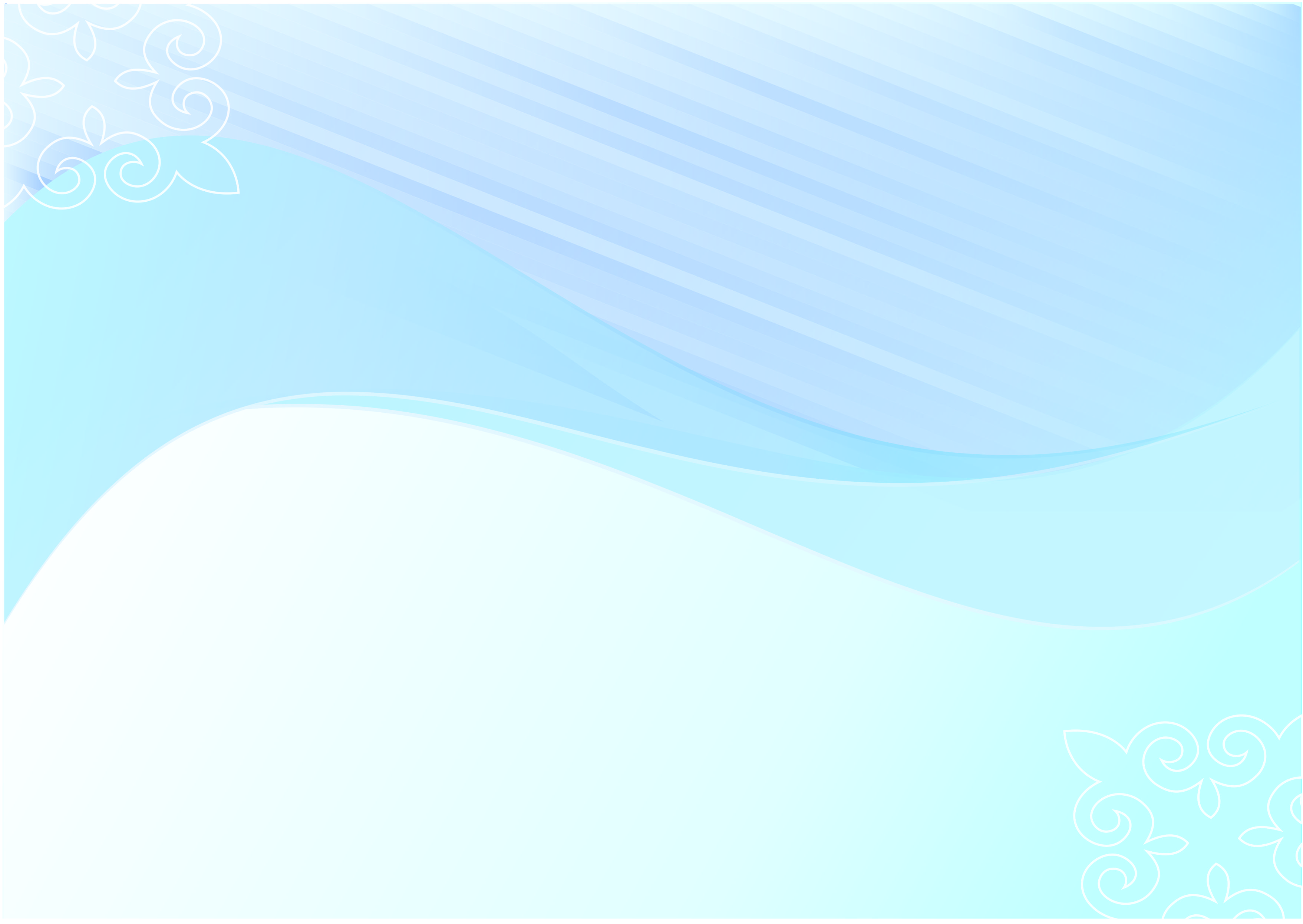 предприятийлегкой промышленности области и республики, занимающиеся пошивом школьной формыПавлодар облысы білім беру басқармасы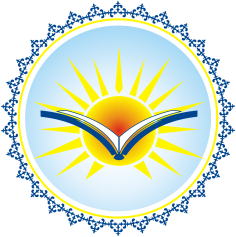 «Мектеп формасы – 2016»облыстық көрмесінің бағдарламасы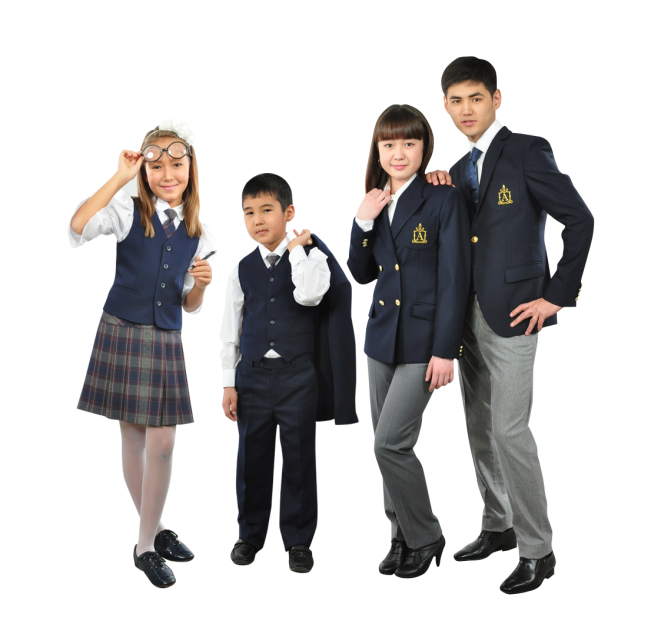 Павлодар қаласы, 2016 жыл«Мектеп формасы – 2016»  облыстық көрмесінің бағдарламасыӨтетін күні: 2016 жылғы 28 сәуір Өтетін орны: М.Катаев атындағы оқушылар сарайыӨтетін уақыты: сағат 09.30-дан 11.15-ке дейінПрограммаобластной выставки «Школьная форма 2016» Дата проведения: 28 апреля 2016 года Место проведения: Дворец школьниковим. М.Катаева       Время проведения: с 09.30 по 11.15 часов№НаименованиеАдресТелефон1«GLASMAN & ALTEX»ALTEXг. Алматы,ул. Утеген батыра, 7/2www.altex.kzGLASMANг. Талгар, ул. Менделеева8(727)316-30-33,316-30-34,мобтел: +7 705 260 55 052Швейнаяфабрика «Tomarani Collection»г. Павлодарemail:tomarani14@mail.ru8(7182) 51-06-79,моб тел: + 7 771  370 99 333ТОО «Казпрофбезопасность»г. Павлодарул. Исы Байзакова, 294/18(7182) 67-47-47,моб тел: +7 701 532 12 394ТОО KAZSPO-N. Бренд спортивной одежды ZIBROOг. Алматы,ул. Веницианова, 6/38(727) 357-26-86,моб тел: +7 771 800 48 555ТОО "GOLDEN NOMAD"(Алтын адам)  швейная фабрикаг. Шымкентwww.golden-nomad.kz,www.altyn-adam.kze-mail: golden-nomad@mail.ru8(7252) 32-63-63моб тел:+7 771 171 01 71+7 775 627 17 77+7 702 899 49 096Трикотажный цех«Силуэт»ИП «Жаркумбаева»г. Павлодарул. Ак. Сатпаева, 65 офис 313моб тел: +7 705 593 95 887ТОО «Казлегпром- Алматы»г. Алматы,ул. Промышленная, 15e-mail: info@klpa.kz,www.klpa.kz8 (727) 331- 12 - 00,331-12-13,моб тел:  +7  707 115 35 078Трикотажная студия «Софья» ИП Коноваловг. Павлодар, ул. Кутузова, 42«Дом одежды» бутик №408 (7182) 68-10-28,31-86-57моб тел:  +7 701 512 14 639Швейная фабрика«SensFashions»г. Петропавловскe-mail: sales@sensfashion.kz, www.sensfashion.kzмобтел:  +7 777 416 02 4210ТОО «Ақтұмар»г.Павлодар ТД «Арман»цокольный этаж бутик №20г.Семей ТД «Арка»2 этаж бутик №1мобтел:  +7 705 268 24 07+7 775 756 22 24+7 775 175 12 2711ТОО «TAILOR-S»г. Экибастуз, ул. Абая, 72 офис 214e-mail: ignatenko.natalia@tailor-s.com8 (7187) 37-31-36,74-01-33моб тел:  +7 702 370 51 4412ТОО Салон «Стиль»г. Павлодар, ул. Ак. Бектурова,238 (7182)55-48-33, 55-47-4413ТОО «ДЭКО»г. Павлодар,ул. Айманова,178 (7182) 64-21-64, моб тел:  +7 747 588 84 45УақытІс-шара9.00-9.30Қатысушыларды тіркеу9.30-10.00Отандық жеңіл өнеркәсіп өндірушілерінің көрмелеріне баруБірінші бөлімБірінші бөлім10.00-10.13Көрме қонақтары,оның ішіндеҚазақстан Республикасы жеңіл өнеркәсіп кәсіпорындары қоғамдастығының президенті Любовь Николаевна Худованың сөйлейтін сөзіЕкіншібөлімОтандық жеңіл өнеркәсіп өндірушілерінің мектеп формасының жиынтығын көрсетуіЕкіншібөлімОтандық жеңіл өнеркәсіп өндірушілерінің мектеп формасының жиынтығын көрсетуі10.15-10.20«GLASMAN» ЖШС,«ALTEX» тоқыма фабрикасы, Алматы қаласы10.20-10.25«TomaraniCollection» тігін фабрикасы, Павлодар қаласы10.25-10.30«Ақтұмар» ЖШС, Семей қаласы10.30-10.35«Казпрофбезопасность» ЖШС, «Әлем-ай» жобасы, Павлодар қаласы10.35-10.40 «GOLDEN NOMAD» ЖШС (Алтын адам)тігінфабрикасы, Шымкент қаласы10.40-10.45ЖК«Жаркумбаева»«Силуэт»тоқымацехы, Павлодар қаласы10.45-10.50«Казлегпром» ЖШС, Алматы қаласы10.50-10.55«ТAILOR-S» ЖШС, Екібастұз қаласы10.55-11.00ЖК «Коновалов» «Софья» тоқыма студиясы, Павлодар қаласы 11.00-11.05«SensFashions» тігін фабрикасы,Петропавл қаласы11.05-11.10KAZSPO-N ЖШС «Zibroо» брендспорт киімі, Алматы қаласы11.10-11.15Көрменің жабылуы12.30-данОблыстық көрме қатысушыларының Павлодар қаласы білім беру ұйымдарына баруы (бөлек кесте бойынша)ВремяМероприятие9.00-9.30Регистрация участников9.30-10.00Посещение выставки отечественных производителей легкой промышленностиПервая частьПервая часть10.00-10.13Выступление гостей, в том числе президента Ассоциации предприятий легкой промышленности Республики Казахстан Худовой Любовь НиколаевныВторая частьПоказ коллекций школьной формы отечественных производителейлегкой промышленностиВторая частьПоказ коллекций школьной формы отечественных производителейлегкой промышленности10.15-10.20 ТОО «GLASMAN», трикотажная фабрика «ALTEX»г. Алматы10.20-10.25Швейная  фабрика «TomaraniCollection» г. Павлодар10.25-10.30 ТОО «Ақтұмар» г. Семей10.30-10.35Проект «Әлем – ай» ТОО «Казпрофбезопасность» г. Павлодар10.35-10.40ТОО "GOLDENNOMAD"(Алтын адам) швейная фабрика г. Шымкент10.40-10.45Трикотажный цех «Силуэт» ИП «Жаркумбаева»  г. Павлодар10.45-10.50ТОО «Казлегпром» г. Алматы10.50-10.55ТОО«ТAILOR-S» г. Экибастуз10.55-11.00Трикотажная студия «Софья» ИП Коновалов  г. Павлодар11.00-11.05Швейная фабрика «SensFashions» г. Петропавловск11.05-11.10Бренд спортивной одежды «Zibroо» ТОО KAZSPO-N г. Алматы11.10-11.15Закрытие  выставкис 12.30Посещение организаций образования города Павлодар участниками областной выставки (по отдельному графику)